Протокол № 120заседания ПравленияАссоциация «Проектные организации Северо-Запада»21 октября 2019 года=========================================================================Санкт Петербург							Загородный пр., д. 5Присутствовали:Председатель Правления: Затыкин Ю.В.Члены Правления: Ребковец А.В., Глазова Э.Я., Груздев Ю.П., От Дирекции Ассоциации: Директор – Виноградов В.В., главный специалист – Лукьянчик Г.В.Кворум имеется, заседание Правления правомочно.Повестка заседания Рассмотрение заявления организации ОАО «СПб-Гипрошахт» (ИНН 7803019668) о 
приеме в члены Ассоциации.Разное.Рассмотрев вопросы по повестке заседания и обменявшись мнениями,Правление РЕШИЛО:По 1-му вопросу:Принять в члены СРО Ассоциация «Проектные организации Северо-Запада» организацию ОАО «СПб-Гипрошахт» (ИНН 7803019668) с правом осуществлять подготовку проектной документации в отношении объектов капитального строительства и присвоить номер организации в реестре П-123.Решение принято единогласно.По 2-му вопросу:Информацию принять к сведению.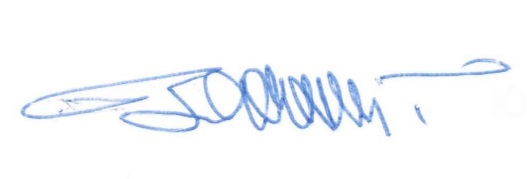 Председатель Правления                                                            Затыкин Ю.В.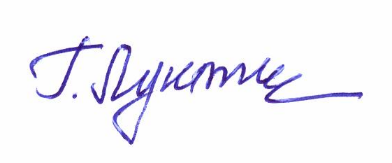 Секретарь                                                                                     Лукьянчик Г.В.